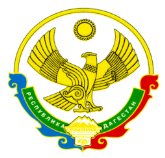 РЕСПУБЛИКА ДАГЕСТАНМУНИЦИПАЛЬНОЕ КАЗЕННОЕ  ОБЩЕОБРАЗОВАТЕЛЬНОЕ УЧРЕЖДЕНИЕ«Банайюртовская средняя  общеобразовательная школа»Инд: 368169 тел: 8 (928) 535-12-35; ИНН 0524005366  email:  shcola.86@mail.ru  с.Банайюрт   Новолакского районаВыписка из  приказа от 19.10.2020 г.                                                                                                                 № 56/1                                                                                       О создании   школьного   спортивного  клубаВ целях активизации физкультурно-спортивной работы в школе, развития детско –юношеского спорта и приобщения обучающихся к систематическим занятиям физической культурой и спортомПРИКАЗЫВАЮ:1.Создать школьный спортивный клуб.2.Назначить руководителем  школьного спортивного клуба  Албасханова Арби Висарсолтановича учителя физической культуры.3.Педагогу – организатору Мисирбулатовой Т.У.- организовать работу спортивного клуба совместно с руководителем  Албасхановым А.В. – учителем физической культуры  по нескольким видам спорта: волейбол, настольный теннис.-осуществлять контроль за работой  школьного спортивного клуба4.Утвердить Устав школьного спортивного клуба;5.Утвердить название школьного спортивного клуба «Орлята»; 6.Утвердить и ввести в действие Положение о школьном спортивном клубе (приложение № 1);7.Утвердить план работы школьного спортивного клуба;8.Утвердить расписание занятий школьного спортивного клуба на 2020-2021 учебный год9.Членам школьного спортивного клуба принимать активное участие в организации соревнований, товарищеских встреч между школьными клубами района в течение учебного года.10.Контроль за исполнением данного приказа возложить на педагога-организатора Мисирбулатову Т.У. Директор МКОУ «Банайюртовская СОШ» _________________ А.Т.Шарипов С приказом ознакомлены:  ____________ Мисирбулатова Т.У.                            ____________ Албасханов В.К.